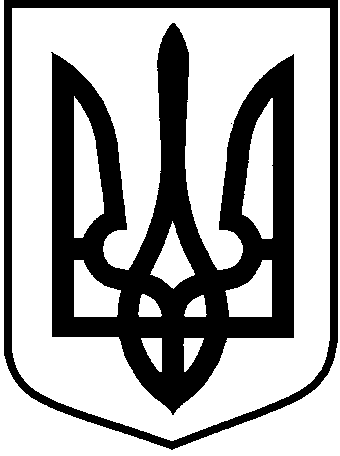 САЇВСЬКА СІЛЬСЬКА РАДАЛиповодолинського району Сумської областіВиконавчий комітет__________________________________________________________вул. Шкільна,10   с. Саї  Липоводолинського району  Сумської області, 42520   тел. 5-64-36   Е-mail: sai.sr@ukr.net    Код ЄДРПОУ  0438843211.10.2019   № 02-14/404			Про розгляд запиту на інформацію                                                                  Шановна Тетяна !         На Ваш запит на інформацію від 27.09.2019 року, що надійшов до Секретаріату  Кабінету Міністрів з сайту «Доступ до правди» та пере направлений до виконавчого комітету Саївської сільської ради Липоводолинського району Сумської області Липоводолинською районною державною адміністрацією 11.10.2019 року № 01-44/2569, щодо надання житла учасникам АТО за рахунок бюджетних коштів, виконавчий комітет Саївської сільської ради Липоводолинського району Сумської області повідомляє Згідно зі статтею 1 Закону України «Про доступ до публічної інформації» (далі – Закон) публічна інформація – це відображена та задокументована будь-якими засобами та на будь-яких носіях інформація, що була отримана або створена в процесі виконання суб’єктами владних повноважень своїх обов’язків, передбачених чинним законодавством, або яка знаходиться у володінні суб’єктів владних повноважень, інших розпорядників публічної інформації, визначених цим Законом.        Враховуючи вищезазначене  повідомляємо що в період  з 2014 по 2019 року  учасникам АТО житло за рахунок сільського бюджету не надавалося.Сільський голова						Григорій ВалюхНаталія Бойко (05452)5-64-36